大仁科技大學分層負責明細表目            錄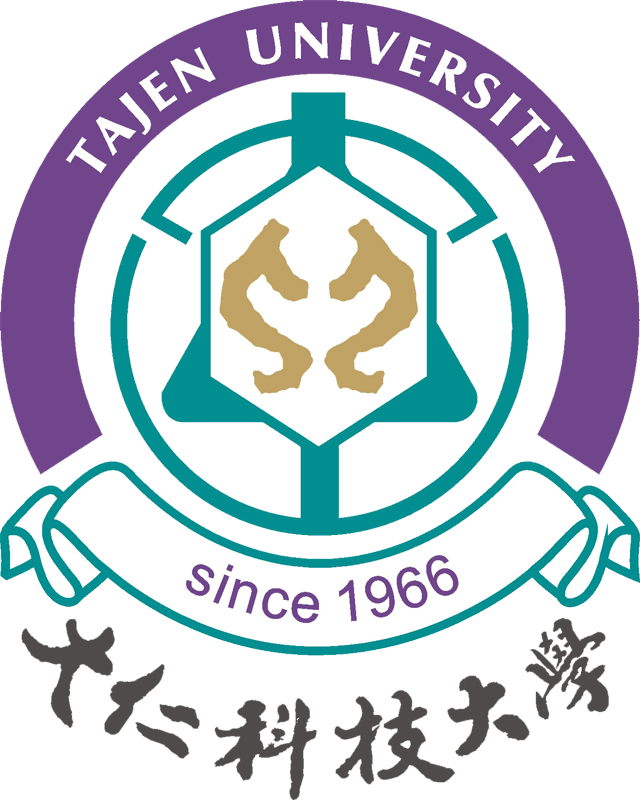 大仁科技大學分層負責明細表說明……………………………………………1秘書室……………………………………………………………………………3教務處……………………………………………………………………………5教學發展中心……………………………………………………………………9學生事務處……………………………………………………………………11總務處……………………………………………………………………25研究發展處……………………………………………………………………33圖書資訊館……………………………………………………………………37人力資源發展處…………………………………………………………………45國際暨兩岸事務處………………………………………………………………47會計室……………………………………………………………………………51推廣教育中心……………………………………………………………………53職涯發展暨校友服務中心………………………………………………………55環境安全衛生中心………………………………………………………………57進修部……………………………………………………………………………59大仁科技大學分層負責明細表說明本校為提升工作效率，劃分工作權責，特制訂分層負責明細表(以下簡稱本表)，作為各階層人員處理公務之依據。業務項目如未列決行權責者，該單位應以其業務性質，參考本表，建議授權層次；遇有因情況變更，得就個別項目建議修訂。各業務項目之會簽單位情況各異，除已註明者外，請自行斟酌，必要時先以電話商洽。各一級單位應比照本表，於其單位訂定部門職掌和個人工作說明書。三位副校長權責業管如下：本表經校長核定後實施，修正時亦同。秘書室分層負責明細表教務處分層負責明細表處本部註冊組課務組招生服務中心教學發展中心分層負責明細表學生事務處分層負責明細表處本部 生活輔導組諮商中心課外活動組衛生保健組體育室校安中心  服務學習中心總務處分層負責明細表處本部事務組營繕組出納組保管組 研發處分層負責明細表處本部產學服務組企劃組創新育成中心圖書資訊館分層負責明細表 館長室典藏管理組讀者服務組資訊服務中心校務資訊組人力資源發展處分層負責明細國際暨兩岸事務處分層負責明細表處本部國際合作交流組兩岸學生事務境外學生事務組會計室分層負責明細表推廣教育中心分層負責明細表職涯發展暨校友服務中心分層負責明細表環境安全衛生中心分層負責明細表進修部分層負責明細表部本部  教務組學務組秘書室編印2015年10月副校長單    位   名    稱黃國光副校長會計室、人發處、國際處、圖資館、學務處、環安衛中心、職發中心郭代璜副校長秘書室、教務處(進修部、教發中心)、研發處、學術單位、幸福科技研發中心顏志榮副校長總務處、推廣教育中心、原民中心、創新轉型辦公室業務項目業務項目業務項目權責劃分權責劃分權責劃分權責劃分權責劃分備註備註項目業務內容承辦人二級主管主任秘書權責副校長校長綜合業務1.本室年度工作計畫之擬定與執行擬辦審核審核核定綜合業務2.年度預算編列與控管擬辦審核審核核定綜合業務3.本室行事曆編制擬辦審核核定綜合業務4.相關校務協調逕行辦理綜合業務5.陳核校務報告擬辦審核審核覆核核定綜合業務6.重要計畫決策擬定與執行追蹤擬辦審核審核覆核核定綜合業務7.校務研究暨推動擬辦審核覆核核定綜合業務8.會議決議事項追蹤與管考擬辦審核覆核核定綜合業務9.填報資料及問卷彙整回覆擬辦審核審核覆核核定綜合業務10.學校與校長印信掌理擬辦審核審核核定綜合業務11.主管行程安排與聯繫逕行辦理綜合業務12.分層負責明細表之修訂及公布擬辦審核審核覆核核定綜合業務13.網頁維護與管理擬辦審核核定綜合業務14.師生意見處理及回覆擬辦審核核定議事業務1.校務會議擬辦審核審核覆核核定議事業務2.行政會議擬辦審核審核覆核核定議事業務3.校務發展委員會會議擬辦審核審核覆核核定議事業務4.性別平等教育委員會會議擬辦審核審核覆核核定議事業務5.自我評鑑委員會會議擬辦審核審核覆核核定議事業務6.法規審議委員會會議擬辦審核核定議事業務7.主管會報擬辦審核審核覆核核定議事業務8.校園保護智慧財產權宣導及執行小組會議擬辦審核審核核定議事業務9.稽核會議擬辦審核核定公共關係1.校外機關聯絡事宜逕行辦理公共關係2.本校新聞稿核閱與發佈擬辦審核審核核定公共關係3.外賓蒞校作跨單位參觀之協助、聯繫逕行辦理公共關係4.本校電子報審稿與發佈擬辦審核審核核定公共關係5.公關紀念品申購與保管擬辦審核審核核定依本校採購辦法辦理公共關係6.本校新聞之搜集與彙整擬辦審核審核核定公共關係7.LED與行動電子看板之申請審稿與發佈擬辦核定公共關係8.重要活動貴賓名單彙整擬辦審核審核覆核核定公共關係9.媒體專訪準備與聯絡相關事宜擬辦核定法令規章1.各處室規章之檢討修正擬辦審核審核核定法令規章2.法律訴訟事務處理擬辦審核覆核核定評鑑業務1.科大評鑑事宜擬辦審核覆核核定評鑑業務2.自評規劃擬辦審核覆核核定評鑑業務3.統合訪視視導業務擬辦審核審核覆核核定內控1.年度內部稽核計畫之擬訂擬辦審核覆核核定內控2.內部稽核計畫之執行擬辦審核審核覆核核定內控3.內部稽核報告之彙整擬辦審核覆核核定文書業務1.電子公文系統管理擬辦審核核定文書業務2.公文收發登錄管理擬辦核定文書業務3.全校文稿之綜核擬辦審核審核核定文書業務4.公文歸檔統計逕行辦理文書業務5.公文時效管理與稽催擬辦審核核定文書業務6.校長書信函覆 擬辦審核審核覆核核定文書業務7.全校文書作業管制擬辦審核審核核定文書業務8.委員顧問之聘任事宜擬辦審核審核覆核核定文書業務9.機密文件處理擬辦審核審核核定專案業務1.性別平等事務年度工作計畫擬訂、執行與追蹤擬辦審核審核覆核核定專案業務2.性騷擾或性侵害申訴案件處理擬辦審核審核覆核核定專案業務3.智慧財產權年度工作計畫擬訂、執行與追蹤擬辦審核審核核定專案業務4.提案事務之辦理擬辦審核覆核核定業務項目業務項目權責劃分權責劃分權責劃分權責劃分權責劃分備註項目業務內容承辦人二級主管教務長權責副校長校 長備註章則計畫1.教務會議規則擬辦擬辦審核核定章則計畫2.教務處辦事細則擬辦擬辦審核核定章則計畫3.年度工作計畫擬定擬辦擬辦審核核定章則計畫4.年度預算之編列擬辦審核審核核定章則計畫5.行事曆之編製擬辦審核核定章則計畫6.協調各所系科有關教學事項擬辦審核核定業務項目業務項目權責劃分權責劃分權責劃分權責劃分權責劃分備註項目業務內容承辦人二級主管教務長權責副校長校 長備註學籍管理1.學籍報表之製作、統計與陳報業務擬辦審核審核覆核核定學籍管理2.學生註冊及畢業名冊陳報擬辦審核審核覆核核定學籍管理3.學籍之登記、管理與證明擬辦審核核定學籍管理4.學生退學與休學、復學案件之審核擬辦審核審核覆核核定學籍管理5.休學、修業證明書之核發擬辦審核核定學籍管理6.學生申請轉系科之業務擬辦審核審核核定學籍管理7.學生基本資料之更改擬辦審核核定學籍管理8.學生畢業證書之製作、核發擬辦審核審核覆核核定學籍管理9.辦理學生離校作業擬辦審核核定學籍管理10.學生人數統計與彙整擬辦審核核定學籍管理11.學生統計資料陳報擬辦審核核定成績管理1.學生成績證明之核算、登記通知與管理擬辦核定成績管理2.學生成績更改業務擬辦審核核定成績管理3.學生畢資格審核業務擬辦審核核定成績管理4.各式成績證明書之核發擬辦審核核定成績管理5.中英文成績單之核發擬辦審核核定成績管理6.學生成績預警作業擬辦審核核定成績管理7.學生辦理學分抵免作業擬辦審核核定成績管理8.其他交辦業務擬辦審核核定議事業務1.註冊協調會擬辦審核核定議事業務2.畢業資格審查會擬辦審核核定議事業務3.轉學轉系科輔導座談會擬辦審核核定議事業務4.轉系科(組)審查會擬辦審核核定議事業務5.教務會議擬辦審核核定會議紀錄陳校長法令規章有關學籍管理相關法規修訂擬辦審核核定業務項目業務項目權責劃分權責劃分權責劃分權責劃分權責劃分備註項目業務內容承辦人二級主管教務長權責副校長校 長備註教學課務1.填報校務基本資料庫擬辦審核審核核定教學課務2.填報技職課程暨教務主題資料庫擬辦核定教學課務3.辦理、彙整及協調各系科開課事宜擬辦審核核定教學課務4.辦理、彙整及協調各系科暑修事宜擬辦審核核定教學課務5.審查及呈報新設課程規劃與課程變更事宜擬辦審核核定教學課務6.審核課程時間及地點擬辦核定教學課務7.辦理及彙整學生選課及加退選事宜擬辦核定教學課務8.辦理及彙整學生停修事宜擬辦核定教學課務9.審核課程大綱及進度擬辦核定教學課務10.統計專、兼任教師授課鐘點費並造冊擬辦審核審核覆核核定教學課務11.辦理教師請假及課程調補課事宜擬辦審核核定教學課務12.辦理教師請假代理人之鐘點費核發事宜擬辦審核審核覆核核定教學課務13.教室教學設備維護及其他教學資源添購事宜擬辦審核核定教學課務14.辦理全校教室借用及調配事宜擬辦核定教學課務15.提報資訊系統需求擬辦審核核定教學課務16.協助教務處其他各組事務擬辦審核核定教學課務17.彙整開課及選課統計相關資料並陳報擬辦審核核定教學課務18.承辦校內期中及期末評量事宜擬辦審核核定教學課務19.協辦校內各項考試事宜擬辦審核核定議事業務1.校課程委員會擬辦審核核定議事業務2.排課暨選課協調會擬辦審核核定議事業務3.兼任教師協調會議擬辦審核核定議事業務4網路選課檢討會議擬辦審核核定專案業務實務增能計畫擬辦審核審核覆核核定業務項目業務項目權責劃分權責劃分權責劃分權責劃分權責劃分備註項目業務內容承辦人二級主管教務長權責副校長校 長備註招生作業1.招生計畫擬辦審核審核覆核核定招生作業2.招生業務之執行擬辦審核核定招生作業3.招生資料陳報擬辦審核審核覆核核定招生作業4.招生檢討與分析擬辦審核審核覆核核定招生作業5.招生名額陳報擬辦審核審核覆核核定宣傳業務1.招生宣傳計畫擬辦審核核定宣傳業務2.招生宣傳執行擬辦審核核定宣傳業務3.招生宣傳品製作擬辦審核核定業務項目業務項目權責劃分權責劃分權責劃分權責劃分權責劃分備註項目業務內容承辦人二級主管主任權責副校長校 長備註教師教學品質組辦理各單位開學前準備事項自評業務擬辦審核審核覆核核定教師教學品質組2.檢核教材大綱、教學進度表內容擬辦審核核定教師教學品質組3.公告及彙整教學用書書單及相關業務擬辦審核核定教師教學品質組4.公告及彙整全校教師office hour擬辦審核核定教師教學品質組5.編撰教發中心業務手冊                                                                                                                                                                                                                                                                                                                                                                                                                                                                                                                                                                                                                                                                                                                                                                                                                                                                                                                                                                                                                                                                                                                                                                                                                                                                                                                                                                                                                                                                                                                                                                                                                                                                                                                                                                                                                                                                                                                                                                                                                                                                                                                                                                                                                                                                                                                                                                                                                                                                                                                                                                                                                                                                                                                                                                                                                                                                                                                                                                                                                                                                                                                                                                                                                                                                                                                                                                                                                                                                                                                                                                                                                                                                                                                                                                                                                                                                                                                                                                                                                                                                                                                                                                                                                                                                                                                                                                                                                                                                                                                                                                                                                                                                                                                                                                                                                                                                                                                                                                                                                                                                                                                                                                                                                                                                                                                                                                                                                                                                                                                                                                                                                                                                                                                                                                                                                                                                                                                                                                                                                                                                                                                                                                                                                                                                                                                                                                                                                                                                                                                                                                                                                                                                                                                                                                                                                                                                                                                                                                                                                                                                                                                                                                                                                                                                                                                                                                                                                                                                                                                                                                                                                                                                                                                                                                                                                                                                                                                                                                                                                                                                                                                                                                                                                                                                                                                                                                                                                                                                                                                                                                                                                                                                                                                                                                                                                                                                                                                                                                                                                                                                                                                                                                                                                                                                                                                                                                                                                                                                                                                                                                                                                                                                                                                                                                                                                                                                                                                                                                                                                                                                                                                                                                                                                                                                                                                                                                                                                                                                                                                                                                                                                                                                                                                                                                                                                                                                                                                                                                                                                                                                                                                                                                                                                                                                                                                                                                                                                                                                                                                                                                                                                                                                                                                                                                                                                                                                                                                                                   擬辦審核核定教師教學品質組6.辦理教學品質委員會議相關業務擬辦審核核定教師教學品質組7.辦理提升教學品質研習營相關業務擬辦審核核定教師教學品質組8.公告及處理學生學習關懷輔導業務擬辦審核核定教師教學品質組9.處理教師轉介學習關懷學生個案業務擬辦審核核定教師教學品質組10.推動及管理教師輔助教學系統擬辦審核核定教師教學品質組11.公告及彙整期初教學評量擬辦審核核定教師教學品質組12.公告及彙整期末教學評量擬辦審核核定教師教學品質組13.依據教學評量結果，協助辦理相關輔導業務擬辦審核核定教師教學品質組14.彙整教師評鑑教學評值相關紀錄擬辦審核核定教師教學品質組15.協助編列中心預算及擬定年度工作計畫與行事曆擬辦審核核定教師教學品質組16.協助填寫教務雙週報擬辦審核核定教師教學品質組17.規劃及辦理教師教學研習相關業務擬辦審核核定教師教學品質組18.受理全校教師教學相關服務擬辦審核核定教師教學品質組19.協助關懷學生學習義輔老師之運作擬辦審核核定教師教學品質組20.彙整及制訂教師教學相關手冊擬辦審核核定教師教學品質組21.辦理教師教學社群相關業務  擬辦審核核定教師教學品質組22.公告及辦理教師編纂教材獎助相關業務擬辦審核核定教師教學品質組23.執行「遴聘業界專家協同教學計畫」擬辦審核核定教師教學品質組24.協助經營教學方法與教材設計社群之運作擬辦審核核定學生學習輔導組1.受理全校學生學習相關服務擬辦審核核定學生學習輔導組2.彙整各系前一學期1/2以上不及格學生名單擬辦審核審核覆核核定學生學習輔導組3.辦理及管理教學助理(TA)相關業務擬辦審核核定學生學習輔導組4.規劃與管理自學中心擬辦審核核定學生學習輔導組5.辦理及彙整學生外語檢定擬辦審核核定學生學習輔導組6.協助學生學習門診之運作擬辦審核核定數位科技資源組1.協助遠距教學教材製作擬辦審核核定數位科技資源組2.協助推動遠距課程相關業務擬辦審核核定數位科技資源組3.遠距系統資訊維運擬辦審核核定數位科技資源組4.推動數位課程及教材認證擬辦審核核定數位科技資源組5.輔助教學平台建置與維護擬辦審核核定數位科技資源組6.輔助教學平台學生資料建置與註冊選課擬辦審核核定數位科技資源組7.輔助教學資料的維護與修改擬辦審核核定數位科技資源組8.輔助教學伺服主機系統資料備份擬辦審核核定數位科技資源組9.中心各系統的維護及管理擬辦審核核定專案業務1.負責南區教卓計畫管考、交流及訪視等業務及相關會議擬辦審核審核覆核核定專案業務2.負責南區教卓計畫經費申請、執行、核銷與報部等相關業務擬辦審核審核核定專案業務3.負責南區教卓計畫各項成果報告彙整及報部等相關業務擬辦審核審核核定業 務 項 目業 務 項 目業 務 項 目權責劃分權責劃分權責劃分權責劃分權責劃分備註項目項目業務內容承辦人二級主管學務長權責副校長校長備註章則計畫章則計畫1學生事務處相關法規之新訂與修訂擬辦審核核定章則計畫章則計畫2.學輔發展工作計畫及經費之編訂擬辦審核審核覆核核定會會計室章則計畫章則計畫3.綜理全校學生事務之策劃、執行及考核 擬辦審核核定章則計畫章則計畫4.編訂本處工作執掌、工作細則、經費預算等統籌工作事宜。擬辦審核核定章則計畫章則計畫5.規畫監督學輔計晝暨經費執行審核 擬辦審核核定章則計畫章則計畫6.學校重大慶典(校慶與畢業典禮)之策劃與執行擬辦審核審核覆核核定議事業務議事業務1.學生事務會議擬辦審核核定會議紀錄陳校長議事業務議事業務2.處務會報擬辦審核核定議事業務議事業務3.校長與學生代表座談會擬辦審核審核覆核核定專案業務1.統合訪視評鑑業務1.統合訪視評鑑業務擬辦審核審核覆核核定一般業務1.彙編學務處業務手冊1.彙編學務處業務手冊擬辦審核核定一般業務2.學務處行事曆之編製2.學務處行事曆之編製擬辦審核核定一般業務3.彙編學務處工作記事3.彙編學務處工作記事擬辦審核核定一般業務4.學務處財產登錄與管理4.學務處財產登錄與管理擬辦審核核定一般業務5.學輔年度預算及活動經費核銷5.學輔年度預算及活動經費核銷擬辦審核審核覆核核定會會計室業 務 項 目業 務 項 目權責劃分權責劃分權責劃分權責劃分權責劃分備註項目業務內容承辦人二級主管學務長權責副校長校長備註議事業務1.學生獎懲委員會議擬辦審核審核核定議事業務2.獎助學金管理審核委員會議事及分配統籌擬辦審核審核核定專案業務1.新生入宿服務作業擬辦審核審核覆核核定專案業務2.新生研習實施作業擬辦審核審核覆核核定專案業務3.班級幹部研習暨與校長有約擬辦審核審核覆核核定專案業務4.法治教育擬辦審核審核覆核核定專案業務5.缺曠預警作業擬辦審核核定導師.教官.各系輔導人員專案業務6.學生行善銷過作業擬辦審核核定專案業務7.寒、暑假家長連繫函公告擬辦核定宿舍業務1.學生住(退)宿申請分配擬辦審核核定宿舍業務2.學生宿舍輔導事宜擬辦審核核定宿舍業務3.學生宿舍修繕作業擬辦核定總務處宿舍業務4.學生宿舍工作日誌擬辦審核核定宿舍業務5.學生宿舍設備申購擬辦審核核定總務處宿舍業務6.學生宿舍自治幹部遴選、訓練擬辦核定宿舍業務7.暑修學生宿舍臨時住宿擬辦審核核定宿舍業務8.寒暑假學生宿舍之外借作業擬辦審核核定總務處宿舍業務9.宿舍設備定期檢覆暨成果表擬辦審核核定宿舍業務10.宿舍網路開通(團體)申辦服務擬辦審核核定獎助學金與就學協助業務1.學雜費提撥3%辦理獎助學金相關業務擬辦審核審核核定會計室獎助學金與就學協助業務2.鹽埔鄉民與子女獎學金業務擬辦審核審核核定獎助學金與就學協助業務3.長治鄉德和村村民助學金業務擬辦審核審核核定獎助學金與就學協助業務4.就學急難救助金業務擬辦審核審核核定獎助學金與就學協助業務5.學生於校內、外發生意外事故關懷慰問金業務擬辦審核審核核定獎助學金與就學協助業務6.大專校院弱勢學生助學計畫-助學金業務擬辦審核審核核定獎助學金與就學協助業務7.校外獎助學金業務擬辦審核審核覆核核定獎助學金與就學協助業務8.董事暨專任教職員工子女獎助金業務擬辦審核審核核定獎助學金與就學協助業務9.學生生活學習助學金業務擬辦審核審核核定獎助學金與就學協助業務10.各類學雜費減免業務擬辦審核審核覆核核定獎助學金與就學協助業務11.就學貸款彙業務擬辦審核審核覆核核定獎助學金與就學協助業務12.私立技專院校工讀助學金擬辦審核核定獎助學金與就學協助業務13.幸福學生生活助學金業務擬辦審核審核覆核核定職涯發展暨校友服務中心一般業務1.學生缺曠課、請假、獎懲等操行成績作業擬辦審核核定軍訓業務1.軍訓人事業務(考績.出國.退伍.遷調等)擬辦審核審核覆核核定軍訓業務2.軍訓教育業務(進修.加退 選.全民國防等)擬辦審核審核覆核核定課務組軍訓業務3.軍訓後勤業務(製補等)擬辦審核審核覆核 核定文件報表1.學生請假:(1)一日以內(2)三日以內(3)四日(含)以上擬辦擬辦擬辦核定核定審核核定導師導師、各系輔導員文件報表2.學生獎懲：(1)記功記過(含)以下(2)大功大過(含)以上(3)行善銷過作業擬辦擬辦擬辦審核審核審核核定審核審核覆核覆核核定核定經獎懲委員會決議大過除外業 務 項 目業 務 項 目權責劃分權責劃分權責劃分權責劃分權責劃分備註項目業務內容承辦人二級主管學務長權責副校長校長備註章則計畫1.輔導工作年度計畫擬辦審核審核核定議事業務1.學生申訴委員會擬辦審核審核覆核核定議事業務2.導師會議擬辦審核核定專業業務1.義務輔導老師召募與研習培訓擬辦審核核定專業業務2.義工學生召募與培訓服務擬辦審核核定專業業務3.擬定與實施「學生申訴制度」擬辦審核審核覆核核定專業業務4.特約精神醫師之核聘擬辦審核審核核定導師業務1.擬訂本校導師制度實施辦法擬辦審核核定導師業務2.由各系科主任遴選導師擬辦審核審核覆核核定導師業務3.審核導生談話紀錄及導用時間紀錄、班會記錄擬辦核定導師業務4.舉辦導師輔導知能工作坊擬辦審核核定導師業務5.策劃與執行導師評量制度擬辦審核核定導師業務6.班會建議事項之處理擬辦審核核定諮商輔導業務1.學生個別輔導之申請擬辦核定諮商輔導業務2.團體諮商與測驗擬辦核定諮商輔導業務3.個人諮商與測驗擬辦核定諮商輔導業務4.身心障礙學生輔導工作擬辦核定諮商輔導業務5.辦理新生心理測驗事宜擬辦審核核定諮商輔導業務6.心理輔導書籍之購置擬辦審核核定業 務 項 目業 務 項 目權責劃分權責劃分權責劃分權責劃分權責劃分備註項目業務內容承辦人二級主管學務長權責副校長校長備註議事業務1.學生自治會幹部、社團負責人及學生社團指導老師期初、中、末座談會擬辦審核核定議事業務2.學生事務輔導與工作經費補助學生社團活動擬辦審核核定議事業務3.組務會議擬辦審核核定議事業務4.應屆畢業班服務獎審查會議擬辦審核核定議事業務5.應屆畢業班班編大會擬辦審核核定議事業務6.學生社團各類型股會議擬辦審核核定議事業務7.社團設備經費審查委員會議擬辦審核核定議事業務8.學生事務輔導與工作經費審查委員會議擬辦審核核定議事業務9.學生社團績優幹部獎助學金會議擬辦審核核定專案業務1.迎新、校慶及慶典(畢業典禮)系列活動擬辦審核核定專案業務2.帶動中小學社團活動擬辦審核審核覆核核定社團業務1.學生社團指導老師核聘擬辦審核審核覆核核定社團業務2.學生會相關法規督導擬辦審核核定社團業務3.輔導學生社團運作及督導擬辦核定社團業務4.學生社團申請成立擬辦審核核定社團業務5.學生社團公假申請擬辦審核核定社團業務6.協助辦理全校性社團活動擬辦審核核定社團業務7.社團網頁申請作業擬辦核定社團業務8.活動費、訓輔(學配)款、經費補助申請及核銷。擬辦審核核定社團業務9.學生會暨社團幹部訓練擬辦核定社團業務10.學生社團活動申請之核准擬辦核定社團業務11.學生社團張貼海報核准擬辦核定社團業務12.學生社團活動記錄整理與存檔擬辦核定社團業務13.社團設備保管、申請修繕與管理擬辦審核核定社團業務14.學生社團辦公室(區)管理規則擬辦核定社團業務15.學生社團活動器材借用與管理擬辦核定社團業務16.遴選績優學生社團擬辦審核核定社團業務17.全國優秀青年選拔擬辦審核核定社團業務18.社團指導老師指導費彙整造冊擬辦審核核定社團業務19.社團、班級帶隊老師帶隊津貼彙整造冊擬辦審核核定社團業務20.社團幹部獎勵建議擬辦審核核定社團業務21.學生社團幹部獎學金擬辦審核核定一般業務1.課外組行事曆編列擬辦審核核定一般業務2.學校年度預算(課外組)編列擬辦審核核定一般業務3.班級活動申請審核擬辦審核核定一般業務4.寒、暑假學生活動張貼擬辦核定一般業務5.班級、社團活動核准通知擬辦核定一般業務6.課外組網頁內容定期更新擬辦審核核定一般業務7.課外組財產登錄與管理擬辦審核核定一般業務8.活動中心大禮堂場地借用管理擬辦核定一般業務9.單一窗口申辦擬辦核定一般業務10.臨時交辦事項擬辦審核核定各項表報及證明1.學生正、副會長當選證書擬辦審核審核覆核核定各項表報及證明2.畢聯會正、副會長當選證書擬辦審核審核覆核核定各項表報及證明3.各項獎狀之繕發擬辦審核核定各項表報及證明4.學生各項研習證書擬辦核定各項表報及證明5.學生社團指導老師聘書擬辦審核核定業 務 項 目業 務 項 目權責劃分權責劃分權責劃分權責劃分權責劃分備註項目業務內容承辦人二級主管學務長權責副校長校長備註章則計畫1.學校衛生保健工作計畫之擬訂推行與輔導事項擬辦審核核定議事業務1.衛生委員會議擬辦審核審核核定議事業務2.餐飲管理委員會議擬辦審核審核核定專案業務1.急救訓練研習營擬辦審核審核核定專案業務2.捐血活動擬辦審核審核核定專案業務3.特殊疾病之列冊管理與輔導擬辦審核審核覆核核定專案業務4.健康安全教育宣導擬辦審核核定健康醫療業務1.學生身體健康檢查、疾病或缺點矯治之規劃與推行事項擬辦審核核定健康醫療業務2.學生傳染病之防治事項擬辦審核核定健康醫療業務3.學生保健資料之分析與彙整擬辦審核核定健康醫療業務4.新生健康檢查擬辦審核審核覆核核定健康醫療業務5.緊急醫療保健網之運作擬辦審核審核覆核核定健康醫療業務6.學生緊急意外送醫處理作業擬辦審核核定健康醫療業務7.B型肝炎注射資料彙整擬辦審核核定健康醫療業務8.衛生教育宣導擬辦審核核定健康醫療業務9.學生團體平安保險擬辦審核核定健康醫療業務10.陸生、僑生意外保險擬辦審核審核覆核核定健康醫療業務11.外籍生、僑生全民健康保險擬辦審核審核覆核核定餐飲衛生業務1.學校餐飲衛生管理與督導擬辦審核核定餐飲衛生業務2.餐飲服務廚工人員健康檢查管理擬辦審核核定申購與管理業務1.衛生保健器材之申購與管理擬辦審核核定申購與管理業務2.衛生保健組衛教書籍、錄音(影）帶借用管理規則擬辦審核核定申購與管理業務3.醫療器材借用辦法擬辦審核核定申購與管理業務4.醫療保建器材申購及管理擬辦審核核定申購與管理業務5.藥品採購擬辦審核核定依本校採購辦法各項表單與報表1.學生團體保險保險金申請書擬辦審核核定各項表單與報表2.學生團體保險免交保險費學生名冊擬辦審核審核覆核核定各項表單與報表3.學生團體保險休學續保名冊擬辦審核審核覆核核定各項表單與報表4.學生健康資料表逕行辦理各項表單與報表5.健康中心護理過程紀錄擬辦審核核定各項表單與報表6.藥品資料庫存量明細表擬辦審核核定各項表單與報表7.過期藥品報廢單明細表擬辦審核核定各項表單與報表8.醫療器材借用申請及清點表擬辦審核核定各項表單與報表9.醫療器材登錄表擬辦審核核定各項表單與報表10.中央健康保險局高屏分局全民健康保險憑證領用清冊擬辦審核審核覆核核定各項表單與報表11.全民健康保險投保單位成立申報表擬辦審核審核覆核核定各項表單與報表12.學生緊急意外送醫處理紀錄表擬辦審核核定各項表單與報表13.健康中心學生意外及傷患統計表擬辦審核核定各項表單與報表14.學生特殊疾病調查表擬辦審核核定各項表單與報表15.圖書、錄音(影)帶借閱登記表逕行辦理各項表單與報表16.飲用水設備水質檢驗擬辦審核核定各項表單與報表19.餐飲衛生改善通知單擬辦審核核定各項表單與報表20.學生餐廳衛生管理檢查表擬辦審核核定各項表單與報表21.餐飲採樣紀錄表擬辦審核核定業 務 項 目業 務 項 目權責劃分權責劃分權責劃分權責劃分權責劃分權責劃分權責劃分權責劃分權責劃分備註項目業務內容承辦人二級主管二級主管二級主管學務長學務長權責副校長權責副校長校長備註體育教學1.編訂年度體育經費（行政、教學、設備）概算擬辦審核審核審核核定核定會會計室體育教學2.體育正課場地之安排及課程之調配擬辦審核審核審核核定核定體育教學3.體育成績之計算擬辦核定核定核定核定核定體育教學4.辦理興趣選項志願調查擬辦核定核定核定核定核定體育教學5.評鑑業務之承辦擬辦審核審核審核核定核定重要者陳校長體育教學6.辦理學生獎學金事宜擬辦審核審核審核核定核定體育教學7.編訂體育教學進度和技能測驗之項目擬辦審核審核審核核定核定體育教學8.編訂年度體育實施計畫擬辦審核審核審核審核審核核定核定體育教學9.承辦本室各項會議記錄（體委會、教研會、室務會議）。擬辦審核審核審核核定核定體育教學10.各項資料電腦存檔及組別計算擬辦審核審核審核核定核定體育教學11.蒐集體育教學研究資料擬辦審核審核審核核定核定體育教學12.辦理體適能測驗事宜擬辦審核審核審核核定核定體育行政1.體育成績總記錄簿登記及保管核定審核審核審核體育行政2.重修、休學及退學學生之登記核定審核審核審核體育行政3.公文收發、登記及印信保管擬辦審核審核審核核定核定體育行政4.本室重要儀器的保管及維護擬辦審核審核審核核定核定體育行政5.本室財產設備之登記和保管擬辦審核審核審核核定核定體育行政6.辦理體能測驗事宜擬辦審核審核審核審核審核核定核定體育行政7.辦理學生身高、體重測量及生理特殊學生輔導管理。擬辦核定核定核定與衛生保健組配合體育行政8.有關教練、選手講習公文之承辦擬辦審核審核審核核定核定體育行政9.一般公文之承辦擬辦審核審核審核核定核定體育行政10經費登記與預算編列作業擬辦審核審核審核核定核定會會計室體育行政11體育室行事曆之編訂擬辦審核審核審核核定核定體育行政12體育室網頁內容定期更新擬辦審核審核審核核定核定場地設備1.運動場地、設備器材之勘察、檢修及清潔之維護擬辦審核審核審核核定核定場地設備2.運動器材備用及保管業務之承辦擬辦審核審核審核核定核定場地設備3.教學器材申購與報銷擬辦審核審核審核核定核定競賽與活動1.運動競賽辦法之擬定與業務之承辦擬辦審核審核審核核定核定競賽與活動2.承辦校內、外競賽事務擬辦擬辦審核審核審核覆核覆核核定核定競賽與活動3.各項運動競賽記錄表格之印製與管理擬辦擬辦審核核定核定競賽與活動4.競賽場地器材之分配和成績結果之登記擬辦擬辦審核核定核定競賽與活動5.編訂年度體育競賽活動經費（體委會、教學、設備、競賽）概算。擬辦擬辦審核審核審核核定核定會會計室競賽與活動6.校內外各項競賽活動之輔導、承辦與練習。擬辦擬辦審核核定核定競賽與活動7.各項運動競賽成績之蒐集與建檔擬辦擬辦核定業 務 項 目業 務 項 目權責劃分權責劃分權責劃分權責劃分權責劃分備註項目業 務 內 容承辦人二級主管學務長權責副校長校長備註議事業務1.國際安全學校認證暨校園安全會議擬辦審核審核覆核核定議事業務2.交通安全委員會議擬辦審核審核覆核核定議事業務3.緊急應變小組會議擬辦審核審核覆核核定議事業務4.校外賃居生輔導工作會議擬辦審核核定校園安全業務1.校園防災演練擬辦審核審核覆核核定校園安全業務2.校園安全事件通報與作業擬辦審核審核覆核核定校園安全業務3.防災教育宣導與預防擬辦審核核定校園安全業務4.反詐騙安全教育宣導擬辦審核核定校園安全業務5.交通安全教育宣導擬辦審核核定校園安全業務6.校外賃居暨工讀安全宣導擬辦審核核定學務人力業務1.學務與輔導創新工作專業人力徵選擬辦審核審核覆核核定學務人力業務2.學務與輔導創新工作專業人力考評擬辦審核審核覆核核定學務人力業務3.學務與輔導創新工作專業人力經費編列與作業擬辦審核審核覆核核定學務人力業務4.學務與輔導創新工作專業人力經費結報擬辦審核審核覆核核定賃居業務1.校外賃居生輔導工作編組擬辦審核核定賃居業務2.校外賃居生輔導工作幹部遴選、訓練擬辦審核核定賃居業務3.校外賃居生戶籍處理擬辦核定賃居業務4.校外賃居生問題案件處理擬辦審核核定賃居業務5.雲端租屋平台、賃居E世界網站維護擬辦審核核定賃居業務6.班級導師訪視校外賃居生作業擬辦審核核定賃居業務7.彙整優良賃居環境簡介擬辦核定賃居業務8.建立賃居生房東聯繫網擬辦審核核定賃居業務9.建立賃居生管區派出所聯繫網擬辦審核核定賃居業務10.校外賃居安全評核業務擬辦審核核定兵役業務1.學生兵役緩徵名冊呈報擬辦審核審核覆核核定兵役業務2.學生兵役儘後召集名冊呈報擬辦審核審核覆核核定兵役業務3.學生兵役緩徵原因消滅名冊呈報擬辦審核審核覆核核定兵役業務4.學生兵役儘後召集原因消滅名冊呈報擬辦審核審核覆核核定兵役業務5.青年服勤動員準備執行計畫擬辦審核審核覆核核定校外工讀業務1.班級導師學生校外工讀調查登記擬辦審核核定校外工讀業務2.建立校外工讀資訊網擬辦審核核定校外工讀業務3.學生校外工讀職缺提供及公告擬辦審核核定校外工讀業務4.學生校外工讀勞資糾紛案件處理擬辦審核核定校外工讀業務5.班級導師學生校外工讀訪視紀錄彙整擬辦審核核定一般業務1.教育部學產基金急難慰助金申請核撥擬辦審核審核覆核核定一般業務2.年度訓輔經費編列及核銷擬辦審核審核覆核核定一般業務3.校款經費編列及核銷擬辦審核審核覆核核定各種表報1.校園巡查紀錄簿擬辦核定各種表報2.值勤人員輪值表擬辦審核審核核定各種表報3.校園巡查及交通指揮輪值表擬辦審核核定業 務 項 目業 務 項 目權責劃分權責劃分權責劃分權責劃分權責劃分備註項目業務內容承辦人二級主管學務長權責副校長校長備註議事業務1.服務學習課程推動委員會議擬辦審核審核覆核核定議事業務2.組務會議擬辦審核核定專案業務1調查評估及彙整社區單位擬辦審核核定專案業務2.推動服務學習課程與活動擬辦審核核定專案業務3.調查各系所適合服務學習之課程擬辦審核核定專案業務4.提供服務學習相關訓練擬辦審核核定專案業務5.課程設計方案的審查與考核擬辦審核審核覆核核定專案業務6.志工招募與推動工作擬辦審核核定正式課程業務1.服務學習相關專業課程申請審核擬辦審核核定正式課程業務2.志工種子教師召募培訓擬辦審核核定正式課程業務3.服務學習相關專案計畫業務擬辦審核審核覆核核定正式課程業務4.服務學習教育成果發表擬辦審核核定正式課程業務5.服務教育課程學生平安保險擬辦審核核定會會計室正式課程業務6.協助教師開設結合服務學習之課程擬辦核定非正式課程業務1.服務學習學生非正式課程諮詢認證業務 擬辦審核核定非正式課程業務2.辦理服務學習說明會擬辦審核核定非正式課程業務3.協助管理與輔導學生執行服務學習方案 擬辦審核核定非正式課程業務4.協助辦理民間公益團體、非營利組織之服務對象擬辦核定非正式課程業務5.學生志工區域安排與分配擬辦核定非正式課程業務6.辦理學生服務學習校內外活動擬辦審核核定各種表報及證明1 服務學習教師課程規畫表擬辦審核核定各種表報及證明2.服務學習課程協力單位合作書擬辦審核審核審核核定各種表報及證明3.服務學習各項研習證書擬辦審核核定各種表報及證明4.學生服務評核表擬辦核定各種表報及證明6.服務學習正式課程檔案擬辦審核核定業 務 項 目業 務 項 目權 責 劃 分權 責 劃 分權 責 劃 分權 責 劃 分權 責 劃 分備註項目業務內容承辦人二級主管總務長權責副校長校長備註工作計畫中長程校務發展計畫，總務工作之規劃擬辦審核審核審核核定專案業務1.年度重要總務工作之規劃擬辦審核審核審核核定專案業務2.總務綜合性工作追踪及管控擬辦審核核定機要業務1.總務年度會議擬辦審核審核審核核定機要業務2.總務處處務會議擬辦審核核定業 務 項 目業 務 項 目權 責 劃 分權 責 劃 分權 責 劃 分權 責 劃 分權 責 劃 分權 責 劃 分權 責 劃 分備註項目業務內容承辦人承辦人二級主管總務長總務長權責副校長校長規章辦法1.増修訂事務管理相關辦法簽辦簽辦審核審核審核覆核核定規章辦法2.編製事務管理作業相關之服務手冊擬辦擬辦審核審核審核覆核核定校園環境清潔1.校區環境清潔工作分配和區域規劃及管理擬辦擬辦審核核定核定校園環境清潔2.工友及臨時工替補及訓練擬辦擬辦審核核定核定校園環境清潔3.校區花草樹木修剪及景觀植栽之外包管理擬辦擬辦審核核定核定一般物品借用1.訂定一般物品借用規定擬辦擬辦審核核定核定一般物品借用2.一般物品清查及補充購置之管理擬辦擬辦審核核定核定清潔用具（品）管理1.辦理班級掃地及清潔用具申請及發放業務擬辦擬辦審核核定核定清潔用具（品）管理2.工友環境區域掃地及清潔用具申請及發放作業擬辦擬辦審核核定核定清潔用具（品）管理3.學期打掃及清潔用具（品）申請購置及管理擬辦擬辦審核核定核定清潔用具（品）管理4.各棟廁所垃圾桶及廁所用品補充申購及管理擬辦擬辦審核核定核定清潔用具（品）管理5.各環境區域大型垃圾桶（奧拖桶、子母垃圾車）申請及購置及管理擬辦擬辦審核審核審核核定清潔用具（品）管理6.各種割草機借用登記作業及管理擬辦擬辦審核核定核定清潔用具（品）管理7.各種清潔工具機申購、維護送修及管理擬辦擬辦審核核定核定清潔用具（品）管理8.辦理班級、辦公室、實驗室、研究室垃圾袋申購及發放擬辦擬辦審核核定核定慶典活動校慶、畢業典禮會場準備及協調擬辦擬辦審核審核審核核定總機業務總機人員銜接及工作訓練擬辦擬辦審核核定核定校區商店管理1.校區餐飲商店規劃簽辦簽辦審核審核審核核定校區商店管理2.校區商店、餐飲大樓美食街招商、簽約作業簽辦簽辦審核審核審核覆核核定校區商店管理3.校區各商店及餐飲賣場衛生環境檢查督導擬辦擬辦審核核定核定校區商店管理4.師生反映及糾紛問題之處理擬辦擬辦審核核定核定招標業務1.製作招標文件擬辦擬辦審核核定核定招標業務2.辦理開標事宜擬辦擬辦審核審核審核核定招標業務3.辦理得標廠商繳交保固金事宜擬辦擬辦審核核定核定招標業務4.辦理得標廠商簽約事宜擬辦審核審核審核覆核覆核核定招標業務5.辦理得標廠商驗收事宜擬辦審核審核核定招標業務6.辦理得標廠商結算事宜擬辦審核審核核定辦理財物及勞務採購申請1.購置金額一萬元以下申請單擬辦核定核定辦理財物及勞務採購申請2.購置金額一萬元以上~十萬元以下申請單擬辦審核審核核定辦理財物及勞務採購申請3.購置金額十萬元~五十萬元以下申請單擬辦審核審核審核核定核定辦理財物及勞務採購申請4.購置金額五十萬元以上申請單擬辦審核審核審核覆核覆核核定辦理訂定底價1.購置金額一萬以上~十萬以下以下申請單擬辦擬辦擬辦核定辦理訂定底價2.購置金額十萬元以上~五十萬元以下申請單擬辦擬辦擬辦審核核定核定辦理訂定底價3.購置金額五十萬元以上擬辦擬辦擬辦審核覆核覆核核定其他事務1.第一、三宿舍用電，每學期之期中、畢業住宿生、期末抄錶核定電費作業擬辦審核審核核定其他事務2.電信業者基地台協調、地點選定、勘查、簽約設置管理及維護督導擬辦審核審核審核覆核覆核核定業 務 項 目業 務 項 目權 責 劃 分權 責 劃 分權 責 劃 分權 責 劃 分權 責 劃 分備註項目業務內容承辦人二級主管總務長權責副校長校長備註營建工程申請1.新建工程規劃、招標、預算審核擬辦審核審核覆核核定營建工程申請2.修繕工程金額一萬元以下申請單擬辦核定營建工程申請3.修繕工程金額一萬元以上~十萬元以下申請單擬辦審核核定營建工程申請4.修繕工程金額十萬元以上~五十萬元以下申請單擬辦審核審核核定營建工程申請5.修繕工程金額五十萬元以上申請單擬辦審核審核覆核核定營建工程議比價1.修繕工程金額一萬元以下申請單擬辦核定營建工程議比價2.修繕工程金額一萬元以上~十萬元以下申請單擬辦審核核定營建工程議比價3.修繕工程金額十萬元以上~五十萬元以下申請單擬辦審核審核核定營建工程議比價4.修繕工程金額五十萬元以上申請單擬辦審核審核覆核核定辦理合約證明1.營建工程合約擬辦審核審核覆核核定辦理合約證明2.修繕工程合約擬辦審核審核覆核核定辦理合約證明3.新建工程完工驗收證明(記錄)擬辦審核審核核定辦理合約證明4.修繕工程驗收記錄擬辦審核核定其  他營建工程申請1.營建修繕工程開(完)工報告用印擬辦審核審核覆核核定其  他營建工程申請2.營建修繕案件押標金、履約保證金及保固金之擬辦擬辦審核審核核定其  他營建工程申請3.土木、水電修護材料之請購及管理擬辦核定其  他營建工程申請4. 工程資料之建檔、工程資訊公佈逕行辦理其  他營建工程申請5. 校園高壓電定期檢驗擬辦審核核定其  他營建工程申請6.新建工程規劃、招標、預算審核擬辦審核審核覆核核定業 務 項 目業 務 項 目權 責 劃 分權 責 劃 分權 責 劃 分權 責 劃 分權 責 劃 分備註項目業務內容承辦人二級主管總務長權責副校長校長備註系統建置線上業務系統功能規劃擬辦審核審核核定系統建置作業流程及要點制定擬辦審核審核覆核核定銀行帳戶作業銀行往來協商及主辦擬辦審核審核核定銀行帳戶作業銀行帳戶儲金開戶及印鑑更新業務擬辦審核審核覆核核定銀行帳戶作業每日支出及收入日結表擬辦審核審核覆核核定銀行帳戶作業銀行結存表擬辦審核審核覆核核定銀行帳戶作業各支付項目之銀行匯、轉帳擬辦審核審核覆核核定銀行帳戶作業教職員工(含臨時人員)薪資轉帳擬辦審核審核覆核核定銀行帳戶作業銀行之對帳、結帳擬辦審核審核核定銀行帳戶作業定期及不定期銀行調節表擬辦審核審核核定票據管理票據對帳及管理擬辦審核審核核定票據管理保證票據之登帳逕行辦理票據管理有價證卷之登帳逕行辦理所得稅業務綜所稅及各類所得稅呈報擬辦審核審核覆核核定所得稅業務登錄教職員工各類所得稅逕行辦理所得稅業務登錄來往廠商營業所得稅逕行辦理所得稅業務教職員工(含臨時人員)薪資及各項所得稅扣繳及扣繳憑單塡發逕行辦理所得稅業務編製營業稅、綜所稅及各類所得稅每月定期呈報國稅局逕行辦理所得稅業務印花稅申報作業逕行辦理付款業務開立支票擬辦審核核定付款業務各項學生獎學金支票發放逕行辦理付款業務各項退費支票發放逕行辦理付款業務廠商領取支票或代為郵寄之服務逕行辦理收款業務支票作廢、逾期收回辦理其他收入擬辦審核審核覆核核定收款業務收據使用、繳回、作廢等管控擬辦審核審核核定收款業務應收帳款催收逕行辦理收款業務各項(含學雜費、住宿費、招生報名費、各項工本費、師生汽機車停車證費)之收費逕行辦理其他師生、廠商支付款發放公告逕行辦理業 務 項 目業 務 項 目權 責 劃 分權 責 劃 分權 責 劃 分權 責 劃 分權 責 劃 分備註項目業務內容承辦人二級主管總務長權責副校長校長備註機車牌管理作業1.訂定學生機車牌申請及收費及發放作業規定擬辦審核審核核定機車牌管理作業2.學生機車牌設計規劃及印製擬辦核定機車牌管理作業3.學生機車牌班級申請、繳費、發放作業及管理擬辦核定校園場地租借及設施器材管理1.增修訂校園場地借用規定及收費辦法擬辦審核核定校園場地租借及設施器材管理2.校園場地借用登記作業及管理逕行辦理校園場地租借及設施器材管理3.校外單位租借校園場地申請及管理擬辦審核審核核定校園場地租借及設施器材管理4. 9樓國際會議廳借用申請管理擬辦審核審核核定收發室業務各類包裹、掛號及信件、各類教科書登記分類分科系、處室(含日夜間部、假日班)公告領取及管理。逕行辦理全校通信系統管理業務1.總機及電話系統檢討、規劃簽辦審核審核核定全校通信系統管理業務2.總機系統及電話設備預算編列、申購及維護檢修管理簽辦審核核定全校通信系統管理業務3.電話申請及配置管理擬辦審核核定全校監視系統（實驗室除外）管理1.監視系統檢討、規劃及預算編列擬辦審核核定全校監視系統（實驗室除外）管理2.申請及檢修維護管理擬辦審核核定全校監視系統（實驗室除外）管理3.各監視系統品保作業擬辦審核核定全校監視系統（實驗室除外）管理4.協調各單位監視系統之安全問題及督導擬辦審核核定消防安全防護業務1.防火管理人定期複訓擬辦審核核定核定消防安全防護業務2.年度消防安全防護計畫書編撰及申報擬辦審核審核核定消防安全防護業務3.年度消防安全防護編組訓練及演練擬辦審核核定保全委外經營及管理1.保全工作規範制定及招商、發包、議價及簽約擬辦審核審核核定保全委外經營及管理2.校門門禁、上放學交通管制。擬辦審核核定保全委外經營及管理3.夜間23:00後校區門禁管制。擬辦審核核定保全委外經營及管理4.違規車輛處理。擬辦審核核定保全委外經營及管理5.校區舉辦活動之引導及交通管制、人力增援擬辦審核核定校區停車場規劃及管理1.教職員工生汽、機車停車場規劃及管理擬辦審核審核核定校區停車場規劃及管理2.行政大樓地下一、二F汽車停車場停車位登記作業及管理擬辦審核核定校區停車場規劃及管理3.辦理教職員工及校內廠商員工汽、機停車證之申請發放作業及管理擬辦審核核定校區停車場規劃及管理4.學生汽車停車證申請和發放作業擬辦審核核定學生交通車管理1.學生交通車規劃及委外招商作業及經營合約簽訂擬辦審核審核核定學生交通車管理2.學生交通車管理和反映問題及交通問題處理擬辦審核核定公務用車派遣及管理1.董事長、校長座車司機選派、銜接及管理擬辦審核審核核定公務用車派遣及管理2.增修訂公務用車申請派車費用及用車規定擬辦審核核定公務用車派遣及管理3.公務用車、工作貨車、垃圾車定期保養維護及故障處理擬辦核定公務用車派遣及管理4.辦理各項活動車輛支援作業擬辦核定公務用車派遣及管理5.每年巴士校車、各公務車及工作貨車保險投保業務擬辦審核核定民防團業務1.編修定年度民防防護團編組實施計畫擬辦審核審核核定民防團業務2.建立及編組民防團擬辦審核審核核定民防團業務3.民防召集令核發擬辦審核審核核定民防團業務4.編組民防團訓練擬辦審核審核核定財物管理作業要點1.財產系統資料庫管理事項逕行辦理財物管理作業要點2.保管登記、管理、編號、製表、標籤黏貼及拍照歸檔擬辦核定財物管理作業要點3.財物增減之管理、統計及申報事項擬辦審核審核覆核核定會會計室財物管理作業要點4.財產折舊統計、管理及報表擬辦審核審核覆核核定會會計室財物管理作業要點3.財產清查事項擬辦審核核定財物管理作業要點5.財物遺失處理擬辦審核審核覆核核定會會計室財物管理作業要點6.擬定財產管理辦法擬辦審核審核覆核核定財物管理作業要點7.年度財產增減清冊製作擬辦審核審核覆核核定財物管理作業要點8.財產線上查詢管理逕行辦理校務基本資料填報校地、校舍填報作業擬辦審核核定租金支付房地租借契約及簽付租金事項簽辦審核審核覆核核定產權登記1.校舍面積異動統計簽辦審核審核覆核核定產權登記2.建物及土地產權登記簽辦審核審核覆核核定會會計室其他事務1.信業者基地台協調、地點選定、勘查、簽約設置管理及維護督導擬辦審核審核覆核核定其他事務2.冷氣卡申請及委託銷售業務擬辦審核核定業務項目業務項目權責劃分權責劃分權責劃分權責劃分權責劃分備註項目業務內容承辦人二級主管研發長權責副校長校長一般處務1.本處相關業務之規劃及監督執行擬辦審核核定一般處務2.擬定處務方針及規劃本處中、長程發展計畫擬辦擬辦審核覆核核定一般處務3.研發處年度工作計畫之擬定、監督執行與考核擬辦審核審核核定一般處務4.研發處年度預算編列擬辦審核審核核定一般處務5.研究發展會議擬辦核定會議紀錄陳校長階段任務校長、副校長及主任秘書交辦之事項規劃及監督推動擬辦擬辦審核覆核核定業務項目業務項目權責劃分權責劃分權責劃分權責劃分權責劃分備註項目業務內容承辦人二級主管研發長權責副校長校長產學合作業務1.辦理教師申請教育部、國科會及其它政府單位各項研究計畫之投標、發文及請款等行政相關業務擬辦擬辦審核覆核核定產學合作業務2.教師承接民間企業研究計畫之行政支援擬辦擬辦審核覆核核定產學合作業務3.協助教師業界服務相關行政工作擬辦擬辦審核覆核核定產學合作業務4.每週將校外計畫徵求及招標案件訊息通傳全校教師。擬辦擬辦核定資料庫填報1.「教育部獎補助資料庫」與「教育部技專校院基本資料庫」-教師承接政府部門與產學合作計畫案、期刊論文、研討會論文、專書及非由教師承接研究計畫之資料填報擬辦擬辦審核核定資料庫填報2.教育部產學合作資訊網、國科會研發資料庫及其他資料庫填報擬辦擬辦審核核定一般組務1.整體發展經費經常門-研究發展獎補助措施執行及成果資料造冊擬辦擬辦審核覆核核定一般組務2.全校教師校外研究計畫及學術研究成果相關資料存檔、造冊及管理擬辦擬辦審核核定章則計畫1.研擬教師研究發展相關策略擬辦審核覆核核定章則計畫2.研擬教師研究發展相關獎勵及補助辦法擬辦審核覆核核定大仁學報辦理大仁學報邀稿、稿件送審及出刊作業擬辦擬辦核定委員會召開不定期召開人體試驗委員會及生物安全實驗委員會會議擬辦核定協辦業務1.協助各學術單位締結教育夥伴策略聯盟之推動擬辦審核覆核核定協辦業務2.與技職及非技職學校建立連結合作擬辦審核覆核核定協辦業務3.協助配合各科系開發產學合作擬辦核定業務項目業務項目權責劃分權責劃分權責劃分權責劃分權責劃分備註項目業務內容承辦人二級主管研發長權責副校長校長校務企劃1.中長程校務規劃擬辦擬辦審核覆核核定校務企劃2.整體發展經費規劃擬辦擬辦審核覆核核定評鑑事項1.科大評鑑(專業類系所)規劃擬辦擬辦審核覆核核定評鑑事項2.教育部統合視導業務擬辦擬辦資料庫系統1.校務基本資料庫擬辦擬辦審核覆核核定資料庫系統2.獎勵補助資訊系統擬辦擬辦審核覆核核定業務項目業務項目權責劃分權責劃分權責劃分權責劃分權責劃分備註項目業務內容承辦人二級主管研發長權責副校長校長章則計畫1.中心設置辦法及管理要點擬辦擬辦審核覆核核定章則計畫章則計畫2.培育作業規範擬辦審核審核核定一般事務1.廠商進駐申請書面審查業務擬辦審核審核核定一般事務一般事務2.廠商簽約輔導、服務及訓練等各項培育工作擬辦審核審核核定一般事務3.研究成果推廣及商品化輔導擬辦審核核定一般事務4.辦理經濟部各項計畫申請相關事宜。擬辦審核審核核定一般事務5.辦理教育部技專校院教師赴公民營機構研習服務擬辦擬辦審核核定一般事務6.辦理大專畢業生創業服務計畫及創業競賽參賽事宜擬辦審核核定一般事務7.辦理研究發展成果及技術移轉之專利申請及獎勵擬辦擬辦審核覆核核定一般事務8.研究發展中心評鑑作業擬辦擬辦審核覆核核定一般事務9.辦理國際發明展參展事宜擬辦擬辦審核核定業務項目業務項目權 責 劃 分權 責 劃 分權 責 劃 分權 責 劃 分權 責 劃 分備註項目業務內容承辦人二級主管館長權責副校長校 長備註政策管理1.綜理全館業務管理與督導審核核定政策管理2.擬定圖書館中長程發展計畫擬辦審核覆核核定政策管理3.圖書館年度預算編列擬辦審核核定政策管理4.館務會議擬辦核定業務項目業務項目權 責 劃 分權 責 劃 分權 責 劃 分權 責 劃 分權 責 劃 分備註項目業務內容承辦人二級主管館長權責副校長校 長備註館際合作業務1.高高屏代借代還服務逕行辦理館際合作業務2.全國文獻傳遞服務逕行辦理採訪編目1.書刊經費支出與控管擬辦審核核定採訪編目2.擬簽各類維護合約擬辦核定採訪編目3.圖書書目資料蒐集與推薦書單處理逕行辦理採訪編目4.書刊請購、訂購擬辦核定預算分層決行採訪編目5.圖書點收複本控制逕行辦理採訪編目6.圖書分類編目作業。逕行辦理採訪編目7.委外編目作業與驗收轉檔逕行辦理採訪編目8.贈書處理逕行辦理採訪編目9.圖書報廢處理擬辦審核審核覆核核定會保管組採訪編目10.財產管理／轉移擬辦審核審核覆核核定會保管組採訪編目11.參考書管理及更新逕行辦理核定採訪編目12.報紙續訂暨管理擬辦核定採訪編目13.教授指定用書處理擬辦核定採訪編目14.每月新書介紹逕行辦理核定採訪編目15.編目作業流程之訂定維護擬辦審核核定採訪編目16.統計報表作業。核定業務項目業務項目權 責 劃 分權 責 劃 分權 責 劃 分權 責 劃 分權 責 劃 分備註項目業務內容承辦人二級主管館長權責副校長校 長備註自動化系統與資訊相關業務1.自動化系統管理與維護擬辦核定自動化系統與資訊相關業務2.自動化系統資料備份逕行辦理自動化系統與資訊相關業務3.圖書館網頁更新與維護逕行辦理自動化系統與資訊相關業務4.研究所考古題上網公佈逕行辦理自動化系統與資訊相關業務5.學位論文系統管理與審核擬辦核定會相關單位自動化系統與資訊相關業務6.門禁系統管理逕行辦理會總務處視聽中心業務1.視聽資料採購擬辦核定預算分層決行視聽中心業務2.視聽資料編目逕行辦理視聽中心業務3.視聽資料借用服務逕行辦理視聽中心業務4.視聽設備借用與使用說明逕行辦理視聽中心業務5.視聽中心設備管理及維護逕行辦理閱覽服務1.自動借還書機管理逕行辦理閱覽服務2.校外人士閱覽證核發逕行辦理閱覽服務3.離校手續會辦與註記逕行辦理會相關單位閱覽服務4.圖書流通作業逕行辦理閱覽服務5.協尋失蹤書刊逕行辦理閱覽服務6.圖書遺失賠償及登記逕行辦理閱覽服務7.各類設備借用與管理逕行辦理閱覽服務8.書庫管理(上架、挪/移架)逕行辦理核定閱覽服務9.圖書盤點、修補暨報廢擬辦審核核定會相關單位閱覽服務10.圖書館工讀生管理擬辦審核核定會課外組閱覽服務11.逾期款整理擬辦審核核定會會計室閱覽服務12.各類流通通知單發送逕行辦理閱覽服務13.逾期報表處理與催還逕行辦理閱覽服務14.置物櫃管理逕行辦理閱覽服務15.圖書館參訪暨導覽安排擬辦核定閱覽服務16.新生教育訓練 逕行辦理會相關單位閱覽服務17.圖書館利用推廣活動規劃及執行擬辦核定閱覽服務18.參考諮詢服務逕行辦理閱覽服務19.教育夥伴業務擬辦核定技研處轉閱覽服務20.流通模組作業流程訂定維護擬辦審核核定閱覽服務21.閱覽相關統計核定閱覽服務22.館舍維護管理擬辦審核核定閱覽服務23.各類糾紛處理及意見回覆擬辦審核核定閱覽服務24.圖書館週相關活動擬辦核定閱覽服務25.各類公告暨通傳事項逕行辦理閱覽服務26.IC卡管理逕行辦理閱覽服務27.閱覽、借書及各項使用規則之訂定、修訂擬辦核定期刊業務1.期刊登記暨催缺逕行辦理期刊業務2.期刊裝訂逕行辦理期刊業務3.不裝訂期刊處理擬辦核定會相關單位期刊業務4.期刊檔維護及評鑑資料核定期刊業務5.期刊聯合目錄整理暨上傳逕行辦理期刊業務6.期刊模組作業流程訂定維護擬辦審核核定電子資料庫業務1.電子資源請購擬辦核定預算分層決行電子資料庫業務2.電子期刊/資料庫檢索服務逕行辦理核定電子資料庫業務3.電子資源利用推廣教育擬辦核定電子資料庫業務4.資料庫校外使用管理逕行辦理核定電子資料庫業務5.試用資料庫逕行辦理核定電子資料庫業務6.資料庫檢索服務統計逕行辦理核定業務項目業務項目權 責 劃 分權 責 劃 分權 責 劃 分權 責 劃 分權 責 劃 分備註項目業務內容承辦人二級主管館長權責副校長校長備註電腦教室1.電腦教室維修管理擬辦審核核定電腦教室2.電腦教室規劃建制擬辦審核審核覆核核定電腦教室3.電腦教室軟、硬體設備之規劃、測試、安裝與維護擬辦審核核定財產管理1.財產保管擬辦審核核定財產管理2.軟體管理與使用擬辦審核核定財產管理3.設備出借服務擬辦審核核定財產管理4.校內、外建教使用電腦設備及場地租用安排擬辦審核審核核定重大合約陳情校長核定維修、諮詢服務1.支援其他單位資訊設備維修擬辦審核核定維修、諮詢服務2.支援校內單位電腦故障及硬體昇級等維修與其他各類資訊相關諮詢服務逕行辦理維修、諮詢服務3.電腦維修管理系統及備品庫存管理系統之開發與維護擬辦審核核定各項規劃1.校外機構委託辦理電腦研習營之規劃與執行擬辦審核核定覆核核定各項規劃2.教育部、廳、局委託師資訓練計畫之規劃與執行擬辦審核核定覆核核定各項規劃3.教職員資訊化訓練計畫之規劃與執行擬辦審核審核核定重大計畫陳請校長核定電腦課程1.一般電腦課程之教學、研究與實習之支援與服務擬辦審核核定電腦課程2.電腦課程上機實習之安排與管理事項逕行辦理學生上機學生上機實習管理系統資料之建立、維護、執行與統計擬辦審核核定網路設備1.防火牆管理擬辦審核核定網路設備2.對外線路查修逕行辦理網路設備3.網路流量監控逕行辦理網路設備4.網路佈線設計與管理擬辦核定網路設備5.使用端網路維護逕行辦理網路設備6.網路設備維護逕行辦理網路設備7.E-mail申請擬辦核定網路設備8.網頁設計擬辦審核核定網路設備9.Mail-list管理擬辦審核核定網路設備10.IP管理擬辦核定伺服器1.Mail server管理擬辦核定伺服器2.DNS server管理擬辦核定伺服器3.WWW server管理擬辦核定伺服器4.Proxy server管理擬辦核定校級網站校級WWW系統開發、建立與維護擬辦審核審核核定校級WWW內容由各單位負責業務項目業務項目權 責 劃 分權 責 劃 分權 責 劃 分權 責 劃 分權 責 劃 分備註項目業務內容承辦人二級主管館長權責副校長校長校務系統1.校務系統的規劃與整合擬辦審核核定審核核定校務系統2.校務系統需求的確認擬辦審核核定校務系統3.校務系統的分析與設計擬辦審核校務系統4.校務系統的實作擬辦審核校務系統5.校務系統的上線與測試逕行辦理校務系統6.校務系統的維護與管理擬辦審核核定依實際系統維護需求由組長或館長核定校務系統7.校務資料庫之建立、維護、管理與定期備份擬辦審核核定校務系統8.校務資料庫管理系統及其相關軟硬體系統之安裝、更新、維護與管理擬辦審核核定校務系統9.校務系統開發之相關資訊技術資料之製作、管理及流通事項擬辦審核核定校務系統10.校務系統相關業務之電腦化作業的支援擬辦環境維護與管理1.校務系統之伺服器管理逕行辦理環境維護與管理2.校務系統之資料庫伺服器管理逕行辦理環境維護與管理3.校務系統磁碟之規劃與維護擬辦審核核定環境維護與管理4.大型電腦安全控管系統之維護及稽核擬辦審核核定環境維護與管理5.電腦作業系統及套裝軟體之建立、維護、效能評估及改進事項擬辦審核審核核定重大案件陳請校長核定外購或委外開發1.委外開發之應用系統的作業管控擬辦審核核定外購或委外開發2.外購或委外開發之應用系統的驗收移交擬辦審核核定審核核定教育訓練1.內部成員教育訓練的規劃與執行擬辦審核核定教育訓練2.校內外短期電腦訓練課程及研討會的支援擬辦審核核定業 務 項 目業 務 項 目權　責　劃　分權　責　劃　分權　責　劃　分權　責　劃　分權　責　劃　分權　責　劃　分權　責　劃　分備　註項目業務內容承辦人二級主管二級主管處長權責副校長權責副校長校長備　註組織編制1.修訂組織規程擬辦審核審核審核覆核覆核核定報教育部核定組織編制2.制定組織系統圖擬辦審核審核審核覆核覆核核定組織編制3.修訂教職員工員額編制表擬辦審核審核審核覆核覆核核定報教育部核定組織編制4.編製行政與教學單位主管一覽表擬辦審核審核核定組織編制5.編製專任教師名冊擬辦審核審核核定組織編制6.編製職員工名冊擬辦審核審核核定任用敘薪1.職員工甄試、任免擬辦審核審核審核覆核覆核核定任用敘薪2.助理聘用審核審核審核覆核覆核核定計畫主持人聘用任用敘薪3.工類生聘用審核審核審核核定核定由各單位聘用任用敘薪4.核發教師聘書、主管聘書擬辦審核審核審核覆核覆核核定任用敘薪5.填報教職員工履歷資料擬辦審核審核核定任用敘薪6.簽發教職員工薪資待遇擬辦審核審核審核覆核覆核核定任用敘薪7.制定教職員工任用資格表擬辦審核審核核定任用敘薪8.修訂教職員工敘薪辦法擬辦審核審核審核覆核覆核核定報私校儲金會核定任用敘薪9.建立主管名冊與聘期管制擬辦審核審核審核覆核覆核核定教師資格審查1.遴選校教師評審委員會委員擬辦審核審核審核覆核覆核核定教師資格審查2.召開校教師評審委員會議擬辦審核審核審核覆核覆核校教評會主席由副校長擔任教師資格審查3.國外學歷查證擬辦審核審核核定教師資格審查4.教師資格核定轉知擬辦審核審核審核覆核覆核核定差勤管理教職員工請假3日以下3日至5日及二級單位主管請假在5日以下超過5日擬辦擬辦擬辦核定審核審核核定審核審核核定審核覆核覆核核定差勤管理一級單位主管請假審核覆核覆核核定差勤管理3.職員差勤管理擬辦審核審核核定差勤管理4.加班費申請審核核定核定考核獎懲1.遴選職員工評議委員會代表擬辦審核審核審核覆核覆核核定考核獎懲2.辦理職員工考核作業擬辦審核審核審核覆核覆核核定考核獎懲3.召開職員工評議委員會議擬辦審核審核審核覆核覆核核定考核獎懲4.製作教職員工考績(核)清冊擬辦審核審核審核覆核覆核核定報私校儲金會核備考核獎懲5.製發職員工考績(核)通知書擬辦審核審核審核覆核覆核核定考核獎懲6.通知發給考績(核)獎金擬辦審核審核審核覆核覆核核定考核獎懲7.辦理職員工獎懲案件擬辦審核審核審核覆核覆核核定考核獎懲8.服務獎章之請領與轉頒擬辦審核審核核定考核獎懲9.報資深優良教師名冊與轉頒慰問金擬辦審核審核審核覆核覆核核定報教育部核備教育訓練1.辦理教職員工進修擬辦審核審核審核覆核覆核核定教育訓練2.辦理教職員工職前訓練擬辦審核審核審核審核覆核核定教育訓練3.辦理教職員工在職訓練擬辦審核審核審核審核覆核核定教育訓練4.辦理一、二級主管教育訓練擬辦審核審核審核審核覆核核定保險福利1.公保、勞保各項補助費用之申請擬辦審核審核審核審核覆核核定保險福利2.公保、勞保及全民健保之加退保與異動案件之陳報擬辦審核審核審核審核覆核核定保險福利3.各項保險給付核定案件之轉知擬辦審核核定核定核定保險福利4.健保卡之換領與換發擬辦審核核定核定核定退休、撫卹、資遣、離職1.教職員工退休、撫卹、資遣、離職案件之查核報部擬辦審核審核審核審核覆核核定退休、撫卹、資遣、離職2.教職員工退休、撫卹、資遣、離職案核定後之轉知擬辦審核核定核定核定退休、撫卹、資遣、離職3.退休人員中秋節慰問金之請領擬辦審核審核審核審核覆核核定退休、撫卹、資遣、離職4.延長退休案之申報擬辦審核審核審核審核覆核核定退休、撫卹、資遣、離職5.退休人員列冊管制擬辦審核核定核定核定申訴1.遴選教師申訴委員會代表擬辦審核審核審核審核覆核核定申訴2.遴選職員工申訴委員會代表擬辦審核審核審核審核覆核核定申訴3.支援教職員工申訴委員會行政作業支援支援支援支援支援覆核核定人事資料管理1.各項人事資料建檔與管理擬辦審核核定核定核定人事資料管理2.教職員工動態登記（退休、離職、升等、改敘等）擬辦審核核定核定核定人事資料管理3.編製單位人員名冊擬辦審核核定核定核定人事資料管理4.編製人事手冊擬辦審核核定核定核定人事資料管理5.編製人事內控制度資料擬辦審核審核審核審核覆核核定人事規章1.增修人事規章擬辦審核審核審核審核覆核核定人事規章2.教育部人事規章、命令等疑義之請示擬辦審核審核審核審核覆核核定相關證明核發1.核發教職員工保險費證明擬辦審核核定核定核定相關證明核發2.核發教職員工離職證明擬辦審核審核審核審核覆核核定相關證明核發3.核發教職員工在職證明擬辦審核審核審核審核覆核核定相關證明核發4.核發其他各式人事資料有案可稽之證明書擬辦審核審核審核審核覆核核定教師評鑑業務1.辦法修訂擬辦審核審核審核審核覆核核定教師評鑑業務2.辦理教師評鑑擬辦審核審核審核審核覆核核定業務項目業務項目權責劃分權責劃分權責劃分權責劃分權責劃分備註項目業務內容承辦人二級主管處長權責副校長校長一般處務1.本處相關業務之規劃及監督執行擬辦審核審核核定一般處務2.擬定處務方針及規劃本處中、長程發展計畫擬辦擬辦審核覆核核定一般處務3.國際處年度工作計畫之擬定、監督執行與考核擬辦審核審核核定一般處務4. 國際處年度預算編列擬辦審核審核核定業務項目業務項目權責劃分權責劃分權責劃分權責劃分權責劃分備註項目業務內容承辦人二級主管處長權責副校長校長學術交流人員交流1.國際學術交流與合作事務之推動與辦理擬辦審核核定學術交流人員交流2.協助校內學術單位之國際學術交流工作及合作計畫擬辦擬辦審核覆核核定學術交流人員交流3.簽署與國外機構之學術合作契約擬辦擬辦審核覆核核定學術交流人員交流4.協助校內學術單位之辦理交換教授相關事務擬辦擬辦審核覆核核定學術交流人員交流5.外賓來訪 外賓來訪協調接待擬辦審核核定資料編修招生1.協助校內單位辦理國際交換學生等相關事務擬辦審核核定資料編修招生2.協助校內單位推動國際學生招生等相關事務擬辦審核核定國際學生與交換生1.僑外生及交換生之申請與分發2.入臺入學擬辦審核核定其它其他與國際學術交流及合作相關事務之推動擬辦審核核定業務項目業務項目權責劃分權責劃分權責劃分權責劃分權責劃分備註項目業務內容承辦人二級主管處長權責副校長校長學術交流人員交流1.與大陸學術交流及合作事務之推動擬辦審核核定學術交流人員交流2.協助校內學術單位之與大陸學術交流工作及合作計畫擬辦擬辦審核覆核核定學術交流人員交流3.簽署與大陸之學術合作契約擬辦擬辦審核覆核核定學術交流人員交流4.協助校內學術單位之辦理交換教授相關事務擬辦擬辦審核覆核核定學術交流人員交流5.外賓來訪 外賓來訪協調接待擬辦審核核定資料編修招生1.協助校內單位辦理大陸研修學生等相關事務擬辦審核核定資料編修招生2.協助校內單位推動大陸學生招生等相關事務擬辦審核核定其它其他與兩岸學生交流及合作相關事務之推動擬辦審核核定業務項目業務項目權責劃分權責劃分權責劃分權責劃分權責劃分備註項目業務內容承辦人二級主管處長權責副校長校長境外生入台離台事務1.境外生及交換生之申請與分發擬辦擬辦審核覆核核定境外生入台離台事務2.協助境外生入臺及入學手續之辦理擬辦擬辦審核覆核核定境外學生輔導與研習1.境外生之迎新與送舊擬辦擬辦審核境外學生輔導與研習2.境外生之期中與期末座談擬辦擬辦審核境外學生輔導與研習3.境外生之生活與課業輔導擬辦擬辦審核業務項目業務項目權責劃分權責劃分權責劃分權責劃分權責劃分備註項目業務內容承辦人二級主管主任權責副校長校長備註計畫預算1.修訂會計相關作業規定擬辦審核審核覆核核定計畫預算2.修訂年度預算編審辦法擬辦審核審核覆核核定計畫預算3.擬定中長程財務規劃擬辦審核審核覆核核定計畫預算4.年度預算之籌劃及編製擬辦審核審核覆核核定計畫預算5.專案計畫預算(經費)案核定擬辦審核審核覆核核定計畫預算6.各項計畫案經費(預算)流用調整擬辦審核審核覆核核定計畫預算7.經費核銷案核辦: 支出憑證50萬以上擬辦審核審核覆核核定計畫預算8.經費核銷案核辦: 支出憑證未達50萬元至1 萬元(含)以上擬辦審核審核核定計畫預算9.經費核銷案核辦:  支出憑證未達1 萬元擬辦審核核定業管權責單位一級主管計畫預算10.借支款案核辦:   50萬(含)以上擬辦審核審核覆核核定計畫預算11.借支款案核辦:   未達50萬元以下擬辦審核審核核定計畫預算12.各種收費標準核辦擬辦審核審核覆核核定計畫預算13.學雜費及相關收費管 理擬辦審核審核覆核核定計畫預算14.學(雜)費分期繳納申辦事項審核擬辦審核審核覆核核定會計綜合年度決算編製擬辦審核審核覆核核定會計綜合記帳憑證製作、審核:收入傳票、支出傳票、轉帳傳票之審核擬辦審核覆核核定會計綜合年度預算(歲入、歲出)建置擬辦審核核定會計綜合專案計畫案經費(預算)建置擬辦審核核定會計綜合各類帳冊登錄擬辦審核核定會計綜合各項計畫結算報表擬辦審核核定會計綜合會計報表擬辦審核核定會計綜合統計報表擬辦審核核定會計綜合稅務報表擬辦審核核定會計綜合退儲金報表擬辦審核核定會計綜合退儲金撥繳管理擬辦審核審核覆核核定會計綜合各類帳冊(憑證)、報表之存管(銷燬)擬辦審核審核覆核核定會計綜合委辦會計師查核簽證擬辦審核審核覆核核定會計綜合各種收費收據之印製及管理擬辦審核核定業務項目業務項目權責劃分權責劃分權責劃分權責劃分權責劃分備註項目業務內容承辦人二級主管主任權責副校長校長綜合業務1.推廣教育法令、規章、辦法之修訂、報部擬辦審核覆核核定綜合業務2.推廣教育中心行事曆之訂定擬辦審核核定綜合業務3.推廣中心形象簡章之編印擬辦核定綜合業務4.辦理推廣教育審查會議擬辦審核核定綜合業務5.辦理學員收/退費擬辦審核核定綜合業務6.陳報年度推廣教育營收及班務統計資料擬辦審核核定綜合業務7.推廣專業教室管理維護擬辦審核核定綜合業務8.推廣預算營收經費規劃編列擬辦審核覆核核定綜合業務9.執行推廣教育各類課程專案經費核銷擬辦審核審核核定綜合業務10.合約文書的編輯與整理擬辦審核核定綜合業務11.行政/校務會議執行擬辦審核核定綜合業務12.填報大專校院推廣教育課程資訊入口網擬辦審核審核核定綜合業務13.補發學員各種證明文件擬辦審核核定學分班業務1.校外學習場地規劃、簽約擬辦審核審核核定學分班業務2.校外學習點開課場地報部作業擬辦審核審核核定學分班業務3.擬定招生策略計畫及招生簡章之製作擬辦審核核定學分班業務4.宣傳海報分發派送規劃擬辦審核核定學分班業務5.辦理招生說明會擬辦審核核定學分班業務6.編製各課程班務資料擬辦審核核定學分班業務7.學分班課程開設之協調與審訂擬辦審核核定學分班業務8.協調學分班課程表及授課老師之聯繫擬辦審核核定學分班業務9.學員繳費單之製發擬辦審核核定學分班業務10.學員成績收整及登錄擬辦審核核定學分班業務11.學分證明書之製作及分發擬辦審核審核覆核核定學分班業務12.學員問卷調查之統整擬辦審核核定學分班業務13.寄送最新開課資訊擬辦審核核定學分班業務14.受理報名及招生說明諮詢擬辦核定學分班業務15.辦理學員隨班附讀修課學分相關事宜擬辦審核核定業務項目業務項目權責劃分權責劃分權責劃分權責劃分權責劃分備註項目業務內容承辦人二級主管主任權責副校長校長非學分班業務1.承辦客語檢定試務擬辦審核核定非學分班業務2.承辦iBT-TOFEL試務擬辦審核核定非學分班業務3.承辦全民英檢試務擬辦審核核定非學分班業務4.承辦ILTEA英檢試務擬辦審核核定非學分班業務5.辦理網路全民英檢試務擬辦審核核定非學分班業務6.承辦全國技術士丙級技能術科檢定試務擬辦審核審核覆核核定非學分班業務7.承辦全國技術士乙級技能術科檢定試務擬辦審核審核覆核核定非學分班業務8.承辦即測即評及發證技術士技能檢定業務擬辦審核審核覆核核定非學分班業務9.辦理職業安全衛生管理職類結訓電腦測驗擬辦審核審核覆核核定非學分班業務10.辦理TQC認證試務擬辦審核審核核定非學分班業務11.辦理EEC認證試務擬辦審核審核核定非學分班業務12.辦理ITE資訊會考試務擬辦審核審核核定非學分班業務13.承辦行政院勞工委員會委辦失業者職訓課程擬辦審核審核核定非學分班業務14.承辦行政院勞工委員會委辦在職勞工職訓課程擬辦審核審核核定非學分班業務15.規劃並執行各類專業訓練課程擬辦審核審核核定非學分班業務16.編製各課程班務資料擬辦審核核定非學分班業務17.編製課程推廣文宣擬辦審核核定非學分班業務18.寄送最新開課資訊擬辦審核核定非學分班業務19.推動社區服務學習課程擬辦審核核定業務項目業務項目權責劃分權責劃分權責劃分權責劃分權責劃分備註項目業務內容承辦人二級主管主任權責副校長校長一般業務1.本中心相關業務之規劃及監督執行擬辦審核審核覆核核定一般業務2.擬定本中心方針及規劃本中心中、長程發展計畫擬辦審核審核覆核核定一般業務3.本中心年度工作計畫之擬定、監督執行與考核擬辦審核審核覆核核定一般業務4.本中心年度預算編列及人事考核擬辦審核審核覆核核定會會計室及人事室階段任務校長、副校長及主任秘書交辦之事項規劃及監督推動擬辦審核審核覆核核定業務規章1.擬定計畫相關法規擬辦審核審核覆核核定業務規章2.擬定實習及就業相關法規擬辦審核審核覆核核定業務規章3.擬定年度業務工作計畫擬辦審核審核覆核核定校友服務1.推動成立各系校友會及縣市校友會擬辦審核審核覆核核定校友服務2.校友通訊資料檔案之建立、更新、查詢與運用事項擬辦核定校友服務3.彙整校友人力資源、提供求才與求職等校友服務資訊擬辦核定校友服務4.負責與各地區校友會之連絡，並協助其會務推展，彙集校友會對母校之興革意見擬辦審核審核核定校友服務5.校友返校洽公訪問之安排與接待擬辦核定校友服務6.配合校友會出版校慶刊物 擬辦核定校友服務7.辦理傑出校友表揚工作。擬辦審核審核覆核核定校友服務8.辦理校友返校及校慶聯誼活動。擬辦審核審核覆核核定校友服務9.免費為校友申請成績證明擬辦核定校友服務10.協助校友與母校之建教合作擬辦審核審核核定校友服務11.辦理校友子女獎學金及校友提供獎學金之申請擬辦審核審核覆核核定募款業務1.校友募款工作之規劃與執行事項擬辦審核審核核定募款業務2.承辦募款委員會交辦業務事項 擬辦核定募款業務3.建立捐款檔案與運用事項擬辦審核審核核定職涯輔導1.辦理在校生專業證照之統計及申請獎助擬辦審核審核覆核核定職涯輔導2.大專技院就業職能診斷平台(UCAN)之會員建置及檢測等相關業務擬辦核定職涯輔導3.辦理學生實習合約書及相關表格統計填報校務基本資料庫擬辦審核審核覆核核定就業輔導1.建立畢業校友資料庫、編印畢業生就業輔導手冊、就業滿意度調查 擬辦核定就業輔導2.畢業生流向調查彙整與統計填報校務基本資料庫擬辦審核審核覆核核定就業輔導3.辦理就業、升學相關講座擬辦核定就業輔導4.辦理教師申請政府單位經費補助計畫案擬辦審核審核覆核核定就業輔導5.協調聯繫求才單位，開拓就業機會，收集就業資料，輔導畢業生就業擬辦核定就業輔導6.聯繫各就業輔導及職業訓練機構，獲取就業資訊 擬辦核定就業輔導7.舉辦校園徵才活動，開拓畢業生就業機會擬辦審核審核覆核核定就業輔導8.辦理申請執行政府相關計畫擬辦審核審核覆核核定業務項目業務項目權責劃分權責劃分權責劃分權責劃分權責劃分權責劃分權責劃分權責劃分備註項目業務內容承辦人二級主管二級主管主任主任權責副校長權責副校長校長備註章則計畫1.環境保護暨安全衛生委員會設置辦法及中心設置辦法擬辦擬辦審核審核覆核覆核核定章則計畫2.學校環保暨安全衛生相關規章、辦法、守則新訂與修訂擬辦擬辦審核審核覆核覆核核定章則計畫3.環安衛中心年度預算編列擬辦擬辦審核審核覆核覆核核定會會計室章則計畫4.學校安全衛生與環保法規公佈、宣導擬辦審核審核核定核定章則計畫5.訂學校安全衛生工作守則訂定及陳報勞委會核備擬辦審核審核審核審核覆核覆核核定章則計畫6.學校勞工安全衛生管理計畫之擬定擬辦擬辦審核審核覆核覆核核定章則計畫7.學校安全衛生自動檢查計畫之擬定擬辦擬辦審核審核覆核覆核核定章則計畫8.學校危害通識計畫之擬定擬辦擬辦審核審核覆核覆核核定章則計畫9.事業廢棄物清理計畫書之擬定擬辦擬辦審核審核覆核覆核核定章則計畫10.學校輻射防護計畫之擬定擬辦擬辦審核審核覆核覆核核定議事業務1.環境保護暨安全衛生委員會會議之召開擬辦審核審核審核審核覆核覆核核定議事業務2.毒性學物質運作管理委員會會議之召開擬辦審核審核審核審核覆核覆核核定議事業務3.各類會議召開、工作報告資料彙整擬辦審核審核核定核定議事業務4.會議決議事項之追蹤考核擬辦審核審核核定核定專案業務1.編制學校安全衛生工作守則擬辦審核審核審核審核覆核覆核核定專案業務2.教育部校園職業災害通報系統登錄申報擬辦審核審核核定核定專案業務3.輻射防護上網申報擬辦審核審核核定核定專案業務4.事業廢棄物每月上網申報擬辦審核審核核定核定專案業務5.教育部環安衛專案補助計畫申請與執行擬辦擬辦審核審核覆核覆核核定專案業務6.ISO14001環境管理系統認證之推動擬辦審核審核審核審核覆核覆核核定專案業務7.教育部校園安全衛生管理系統認證之推動擬辦審核審核審核審核覆核覆核核定輻射防護業務1.學校輻射防護計畫執行擬辦審核審核核定核定輻射防護業務2.輻射源追蹤及偵測擬辦審核審核核定核定輻射防護業務3.辦理輻射操作員教育訓練擬辦審核審核審定審定覆核覆核核定輻射防護業務4.辦理輻射操作人員健康檢查擬辦審核審核審核審核覆核覆核核定輻射防護業務5.輻射操作員劑量偵測擬辦審核審核核定核定輻射防護業務6.輻射源申請與報廢擬辦審核審核審核審核覆核覆核核定安全衛生業務1.辦理各類相關安全衛生教育訓練擬辦審核審核審核審核覆核覆核核定安全衛生業務2.教育部危險機械設備調查及申報與管制擬辦審核審核核定核定安全衛生業務3.實驗場所安全衛生自動檢查及巡查擬辦審核審核審核審核覆核覆核核定安全衛生業務4.安全衛生自動檢查表單製定及修定擬辦審核審核核定核定安全衛生業務5.辦理實驗場所人員健康檢查業務擬辦擬辦審核審核覆核覆核核定安全衛生業務6.辦理特別危害健康作業之特殊健康檢查擬辦擬辦審核審核覆核覆核核定安全衛生業務7.實驗場所安全衛生檢查缺失及追縱改善擬辦審核審核核定核定安全衛生業務8.作業環境測定之規劃及相關業務實施擬辦擬辦審核審核審查審查覆核核定安全衛生業務9.教育部校園安全衛生管理系統認證推動與執行擬辦擬辦審查審查審查審查覆核核定安全衛生業務10.校園安全衛生活動宣導與推廣擬辦擬辦審查審查核定核定安全衛生業務11.教育部之學校職業災害月報申報擬辦擬辦審查審查核定核定安全衛生業務12.實驗場所緊急應變計畫擬定與推動擬辦擬辦審查審查核定核定校園事業廢棄物管理業務1.實驗場所廢液/廢棄物分類及回收擬辦擬辦審查審查核定核定校園事業廢棄物管理業務2.實驗廢棄物儲存場所規劃及管理擬辦擬辦審查審查核定核定校園事業廢棄物管理業務3.辦理實驗場所廢棄物清除及處理擬辦擬辦審查審查審查審查覆核核定校園事業廢棄物管理業務4.每月統計及填報學校各類廢棄物產生量及上網（環保署）申報資料統計、彙整等作業擬辦擬辦審查審查核定核定廢污水處理設施管理業務1.廢汙水處理設施水錶、電錶記錄登記擬辦擬辦審查審查核定核定廢污水處理設施管理業務2.廢汙水處理廠設施運作維護及檢查擬辦擬辦審查審查核定核定廢污水處理設施管理業務3.原廢（污）水及放流水水質採樣及檢驗擬辦擬辦審核審核核定核定廢污水處理設施管理業務4.辦理學校廢（污）水處理設施運作及處理申報資料作業擬辦擬辦審核審核覆核核定廢污水處理設施管理業務5.廢汙水處理設施變更/展延申請擬辦擬辦審核審核覆核核定廢污水處理設施管理業務6.水汙染防治措施計畫及許可申請擬辦擬辦審核審核覆核核定列管化學藥品(含毒化物質)管理業務1.毒性化學物質申請、審核擬辦擬辦審核審核審核審核核定列管化學藥品(含毒化物質)管理業務2.毒性化學物質總量管制擬辦擬辦審核審核審核審核核定列管化學藥品(含毒化物質)管理業務3.毒性化學物質申請核備擬辦擬辦審核審核審核審核覆核核定列管化學藥品(含毒化物質)管理業務4.毒性化學物質運作紀錄統計彙整陳報擬辦擬辦審核審核審核審核核定列管化學藥品(含毒化物質)管理業務5.毒性化學物質廢棄回收清除處理擬辦擬辦審核審核審核審核覆核核定列管化學藥品(含毒化物質)管理業務6.毒性化學物質運作紀錄彙整定期申報擬辦擬辦審核審核審核審核覆核核定列管化學藥品(含毒化物質)管理業務7.經濟部列管之先驅化學品管制擬辦擬辦審核審核審核審核核定列管化學藥品(含毒化物質)管理業務8.經濟部列管之先驅化學品定期申報擬辦擬辦審核審核審核審核覆核核定勞動教育課程1.勞動教育課程之推動擬辦擬辦審核審核核定核定勞動教育課程2.勞動教育課程編排與稽核擬辦擬辦審核審核核定核定勞動教育課程3.勞動教育成績計算與登錄擬辦擬辦審核審核核定核定一般環安衛業務1.校園環境教育活動之宣導與推廣擬辦擬辦審核審核審核審核覆核核定一般環安衛業務2.實驗場所適用人員調查與資料彙整擬辦擬辦核定核定一般環安衛業務3.環安中心行事曆編制擬辦擬辦審核審核核定核定一般環安衛業務4.理安中心網頁設計、修改擬辦擬辦審核審核核定核定一般環安衛業務5.環安中心財產登錄管理擬辦擬辦審核審核核定核定一般環安衛業務6.校園垃圾分類資源回收之推動擬辦擬辦審核審核核定核定一般環安衛業務7.校園環境衛生工作稽核擬辦擬辦審核審核核定核定業務項目業務項目權 責 劃 分權 責 劃 分權 責 劃 分權 責 劃 分權 責 劃 分備註項目業務內容承辦人二級主管主任權責副校長校長備註綜合業務1.進修部相關法規之新訂與修訂擬辦審核覆核核定綜合業務2.年度工作計畫之擬定擬辦審核覆核核定綜合業務3.本部預算編列與管控擬辦審核核定綜合業務4.各組業務執掌規劃擬辦核定綜合業務5.進修部部務會議擬辦審核覆核核定綜合業務6.本部行事曆編製擬辦核定經進修部部務會議通過綜合業務7.學生反應意見之處理擬辦審核核定業務項目業務項目權 責 劃 分權 責 劃 分權 責 劃 分權 責 劃 分權 責 劃 分備註項目業務內容承辦人二級主管主任權責副校長校長備註議事業務1.註冊協調會擬辦審核核定與日間部合辦議事業務2.畢業資格審查會擬辦審核審核覆核核定與日間部合辦學籍管理1.學籍報表之製作、統計與陳報業務擬辦審核審核覆核核定學籍管理2.學生註冊及畢業名冊陳報擬辦審核審核覆核核定學籍管理3.學生退學、休學作業擬辦審核核定學籍管理4.學生復學作業擬辦審核核定學籍管理5.學生申請轉系(組)作業擬辦審核核定學籍管理6.學生畢業證書之製作、核發擬辦審核審核覆核核定學籍管理7.學生更改姓名年籍擬辦核定學籍管理8.學生人數統計資料陳報擬辦審核核定學籍管理9.學籍之登記管理證明擬辦核定成績管理1.學生成績更改業務擬辦審核核定成績管理2.學生扣考作業擬辦審核核定成績管理3.學生成績之結轉、保管、通知擬辦核定課務管理1.考試規則擬辦審核核定課務管理2.學生加、退選課擬辦審核核定課務管理3.授補課擬辦審核核定課務管理4.教師授課時數及兼代課時數（超支鐘點）之編配擬辦審核審核覆核核定課務管理5.授課時間表之編排及印發擬辦核定課務管理6.教學日誌檢查擬辦核定課務管理7.課程編排審查審核審核核定課務管理8.課程表報部擬辦審核核定招生作業1.招生業務之執行擬辦審核核定招生作業2.招生資料陳報擬辦審核審核覆核核定各種報表及證明1.修業證明書擬辦審核審核覆核核定各種報表及證明2.在學證明書擬辦審核核定各種報表及證明3.補發中英文證書擬辦審核審核覆核核定各種報表及證明4.成績證明書擬辦核定各種報表及證明5.中英文成績單擬辦審核核定業務項目業務項目權 責 劃 分權 責 劃 分權 責 劃 分權 責 劃 分權 責 劃 分備註項目業務內容承辦人二級主管主任權責副校長校長備註議事業務1.學生獎懲委員會議擬辦審核核定議事業務2.導師會議擬辦審核核定與日間部合辦議事業務3.校長與導師有約座談會擬辦審核審核覆核核定議事業務4.校長與班級幹部有約座談會擬辦審核審核覆核核定獎助學金與就學協助業務1.鹽埔鄉民與子女獎學金業務擬辦審核審核核定獎助學金與就學協助業務2.長治鄉德和村村民助學金業務擬辦審核審核核定獎助學金與就學協助業務3.就學急難救助金業務擬辦審核審核核定獎助學金與就學協助業務4.學生於校內、外發生意外事故關懷慰問金業務擬辦審核審核核定獎助學金與就學協助業務5.品學兼優獎學金業務擬辦審核審核覆核核定獎助學金與就學協助業務8.各類學雜費減免業務擬辦審核審核覆核核定獎助學金與就學協助業務9.就學貸款業務擬辦審核審核覆核核定專案業務1.綜理校慶、校運工作擬辦審核審核覆核核定專案業務2.聯課活動擬辦審核核定專案業務3.規劃與執行導師評量制度擬辦審核核定專案業務4.新生及幹部研習活動擬辦審核核定專案業務5.學生團體平安保險擬辦審核審核覆核核定專案業務6.新生健康檢查擬辦審核核定專案業務7.學生兵役案件作業處理擬辦審核核定專案業務8.一般意外事件處理擬辦審核核定專案業務9.學生行善銷過作業擬辦審核核定一般業務1.開學準備事項擬辦審核核定一般業務2.學生缺曠課、請假、獎懲等操行成績管理作業擬辦審核審核覆核核定一般業務3.學生獎懲（1）記功、過（含）以下（2）記大功、大過（含）以上擬辦擬辦審核審核核定審核覆核核定一般業務4.班級活動申請審核擬辦審核核定一般業務5.班會建議事項之處理擬辦審核核定一般業務6.失物招領擬辦核定各種報表及證明1.學生操行成績證明擬辦審核核定各種報表及證明2.學生申請暫緩徵及在學證明擬辦審核核定